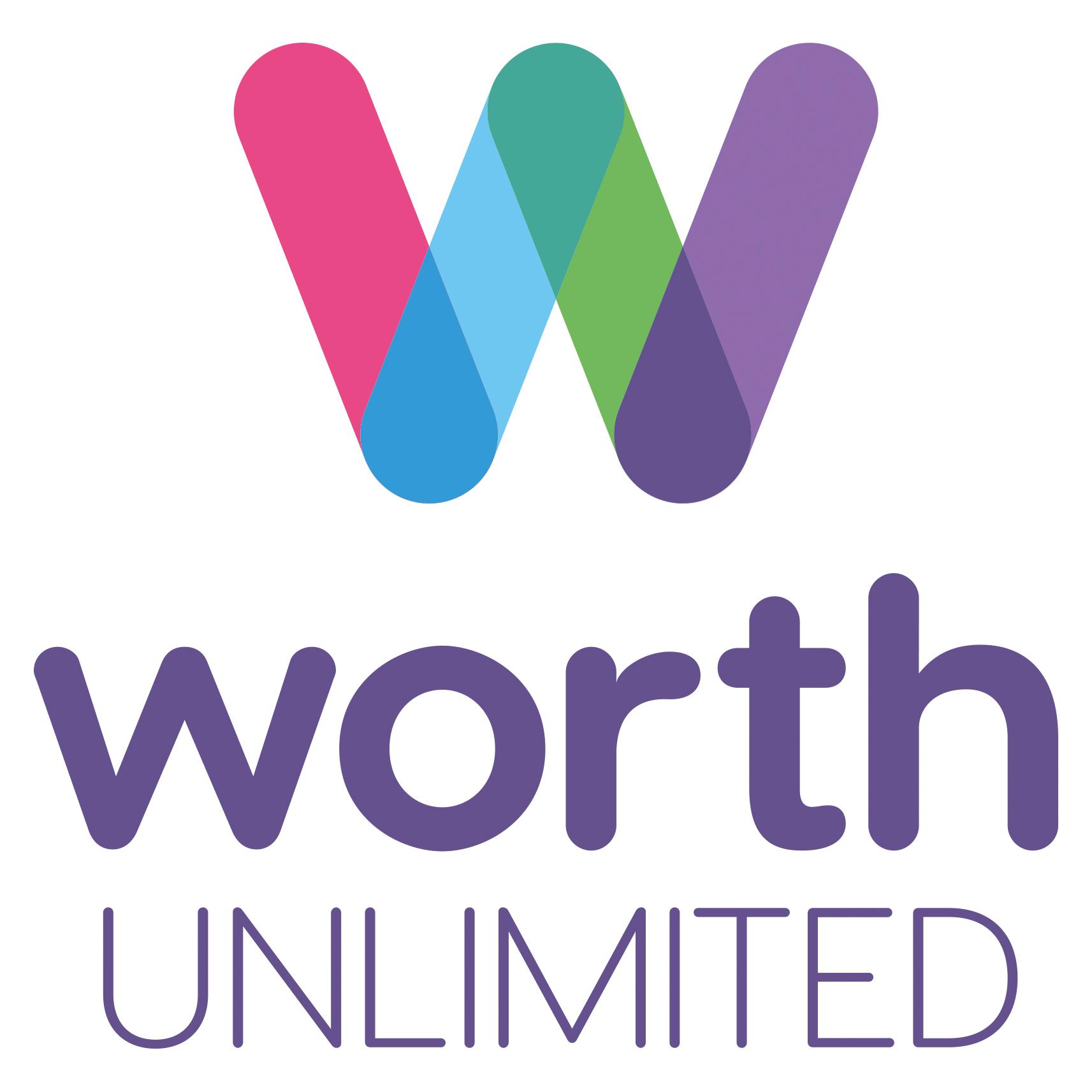 Board Member Application and Declaration FormThank you for your interest in becoming a Director/Trustee of Worth Unlimited.  
Please complete all sections of this form in black ink and return it to:Sarah Perry, Worth Unlimited, 434 Forest Road, London E17 4PY.sarah.perry@worthunlimited.co.ukWorth Unlimited is working towards equal opportunities. We aim to ensure that no one receives less favourable treatment on the grounds of race, colour, nationality, ethnic or national origin, gender, age, sexual orientation or disability. Signed:								Date:Forename(s):Forename(s):Title:Surname:Surname:Address:Address:Post Code:Post Code:Telephone Number:Telephone Number:Email address:Email address:Date of Birth:Date of Birth:Nationality:Nationality:Occupation:Occupation:Please provide names and addresses of two referees, one of which should be your employer or someone who has known you in a professional capacity:Please provide names and addresses of two referees, one of which should be your employer or someone who has known you in a professional capacity:Please provide names and addresses of two referees, one of which should be your employer or someone who has known you in a professional capacity:Please provide names and addresses of two referees, one of which should be your employer or someone who has known you in a professional capacity:Please provide names and addresses of two referees, one of which should be your employer or someone who has known you in a professional capacity:Please provide names and addresses of two referees, one of which should be your employer or someone who has known you in a professional capacity:1.Name:Name:1.Address:Address:1.Email Address:Email Address:1.What is your relationship to this person?What is your relationship to this person?1.How long have you known them?How long have you known them?2.Name:Name:2.Address:Address:2.Email Address:Email Address:2.What is your relationship to this person?What is your relationship to this person?2.How long have you known them?How long have you known them?Criminal Convictions DeclarationDo you have any convictions, cautions, reprimands or final warnings that are not "protected" as defined by the Rehabilitation of Offenders Act 1974 (Exceptions) Order 1975 (as amended in 2013) by SI 2013 1198?				 	YES/NOHave you ever been the subject of a police investigation that didn’t lead to a criminal conviction? 					YES/NOTo your knowledge have you ever had any allegation made against you, which has been reported to, and investigated by, Social Services/Social Work Department (Children’s Social Care)?  							YES/NOHas there ever been any cause for concern regarding your conduct with children or young people? 					YES/NOIf you have answered yes to any of these questions, please provide details on a separate sheet, put in an envelope marked “confidential disclosure” and return with your form.  Include the dates of the investigation, the Police Force involved, details of the investigation & the reasons.These may not stop us from allowing you to volunteer with us but we will need to discuss it with you.(nb. Because of the nature of the Worth Unlimited project, this post is exempt from the provisions of Section 4(2) of the Rehabilitation of Offenders Act 1974 by virtue of the Rehabilitation of Offenders Act 1974 (Exceptions) Order 1975 (as amended in 2013) by SI 2013 1198. This means that you are therefore not entitled to withhold information about convictions which for other purposes are “spent” under provisions of the Act. Any information given will be treated in strictest confidence and used solely in relation to this application.)Criminal Convictions DeclarationDo you have any convictions, cautions, reprimands or final warnings that are not "protected" as defined by the Rehabilitation of Offenders Act 1974 (Exceptions) Order 1975 (as amended in 2013) by SI 2013 1198?				 	YES/NOHave you ever been the subject of a police investigation that didn’t lead to a criminal conviction? 					YES/NOTo your knowledge have you ever had any allegation made against you, which has been reported to, and investigated by, Social Services/Social Work Department (Children’s Social Care)?  							YES/NOHas there ever been any cause for concern regarding your conduct with children or young people? 					YES/NOIf you have answered yes to any of these questions, please provide details on a separate sheet, put in an envelope marked “confidential disclosure” and return with your form.  Include the dates of the investigation, the Police Force involved, details of the investigation & the reasons.These may not stop us from allowing you to volunteer with us but we will need to discuss it with you.(nb. Because of the nature of the Worth Unlimited project, this post is exempt from the provisions of Section 4(2) of the Rehabilitation of Offenders Act 1974 by virtue of the Rehabilitation of Offenders Act 1974 (Exceptions) Order 1975 (as amended in 2013) by SI 2013 1198. This means that you are therefore not entitled to withhold information about convictions which for other purposes are “spent” under provisions of the Act. Any information given will be treated in strictest confidence and used solely in relation to this application.)Criminal Convictions DeclarationDo you have any convictions, cautions, reprimands or final warnings that are not "protected" as defined by the Rehabilitation of Offenders Act 1974 (Exceptions) Order 1975 (as amended in 2013) by SI 2013 1198?				 	YES/NOHave you ever been the subject of a police investigation that didn’t lead to a criminal conviction? 					YES/NOTo your knowledge have you ever had any allegation made against you, which has been reported to, and investigated by, Social Services/Social Work Department (Children’s Social Care)?  							YES/NOHas there ever been any cause for concern regarding your conduct with children or young people? 					YES/NOIf you have answered yes to any of these questions, please provide details on a separate sheet, put in an envelope marked “confidential disclosure” and return with your form.  Include the dates of the investigation, the Police Force involved, details of the investigation & the reasons.These may not stop us from allowing you to volunteer with us but we will need to discuss it with you.(nb. Because of the nature of the Worth Unlimited project, this post is exempt from the provisions of Section 4(2) of the Rehabilitation of Offenders Act 1974 by virtue of the Rehabilitation of Offenders Act 1974 (Exceptions) Order 1975 (as amended in 2013) by SI 2013 1198. This means that you are therefore not entitled to withhold information about convictions which for other purposes are “spent” under provisions of the Act. Any information given will be treated in strictest confidence and used solely in relation to this application.)Criminal Convictions DeclarationDo you have any convictions, cautions, reprimands or final warnings that are not "protected" as defined by the Rehabilitation of Offenders Act 1974 (Exceptions) Order 1975 (as amended in 2013) by SI 2013 1198?				 	YES/NOHave you ever been the subject of a police investigation that didn’t lead to a criminal conviction? 					YES/NOTo your knowledge have you ever had any allegation made against you, which has been reported to, and investigated by, Social Services/Social Work Department (Children’s Social Care)?  							YES/NOHas there ever been any cause for concern regarding your conduct with children or young people? 					YES/NOIf you have answered yes to any of these questions, please provide details on a separate sheet, put in an envelope marked “confidential disclosure” and return with your form.  Include the dates of the investigation, the Police Force involved, details of the investigation & the reasons.These may not stop us from allowing you to volunteer with us but we will need to discuss it with you.(nb. Because of the nature of the Worth Unlimited project, this post is exempt from the provisions of Section 4(2) of the Rehabilitation of Offenders Act 1974 by virtue of the Rehabilitation of Offenders Act 1974 (Exceptions) Order 1975 (as amended in 2013) by SI 2013 1198. This means that you are therefore not entitled to withhold information about convictions which for other purposes are “spent” under provisions of the Act. Any information given will be treated in strictest confidence and used solely in relation to this application.)Criminal Convictions DeclarationDo you have any convictions, cautions, reprimands or final warnings that are not "protected" as defined by the Rehabilitation of Offenders Act 1974 (Exceptions) Order 1975 (as amended in 2013) by SI 2013 1198?				 	YES/NOHave you ever been the subject of a police investigation that didn’t lead to a criminal conviction? 					YES/NOTo your knowledge have you ever had any allegation made against you, which has been reported to, and investigated by, Social Services/Social Work Department (Children’s Social Care)?  							YES/NOHas there ever been any cause for concern regarding your conduct with children or young people? 					YES/NOIf you have answered yes to any of these questions, please provide details on a separate sheet, put in an envelope marked “confidential disclosure” and return with your form.  Include the dates of the investigation, the Police Force involved, details of the investigation & the reasons.These may not stop us from allowing you to volunteer with us but we will need to discuss it with you.(nb. Because of the nature of the Worth Unlimited project, this post is exempt from the provisions of Section 4(2) of the Rehabilitation of Offenders Act 1974 by virtue of the Rehabilitation of Offenders Act 1974 (Exceptions) Order 1975 (as amended in 2013) by SI 2013 1198. This means that you are therefore not entitled to withhold information about convictions which for other purposes are “spent” under provisions of the Act. Any information given will be treated in strictest confidence and used solely in relation to this application.)Criminal Convictions DeclarationDo you have any convictions, cautions, reprimands or final warnings that are not "protected" as defined by the Rehabilitation of Offenders Act 1974 (Exceptions) Order 1975 (as amended in 2013) by SI 2013 1198?				 	YES/NOHave you ever been the subject of a police investigation that didn’t lead to a criminal conviction? 					YES/NOTo your knowledge have you ever had any allegation made against you, which has been reported to, and investigated by, Social Services/Social Work Department (Children’s Social Care)?  							YES/NOHas there ever been any cause for concern regarding your conduct with children or young people? 					YES/NOIf you have answered yes to any of these questions, please provide details on a separate sheet, put in an envelope marked “confidential disclosure” and return with your form.  Include the dates of the investigation, the Police Force involved, details of the investigation & the reasons.These may not stop us from allowing you to volunteer with us but we will need to discuss it with you.(nb. Because of the nature of the Worth Unlimited project, this post is exempt from the provisions of Section 4(2) of the Rehabilitation of Offenders Act 1974 by virtue of the Rehabilitation of Offenders Act 1974 (Exceptions) Order 1975 (as amended in 2013) by SI 2013 1198. This means that you are therefore not entitled to withhold information about convictions which for other purposes are “spent” under provisions of the Act. Any information given will be treated in strictest confidence and used solely in relation to this application.)DeclarationI declare that I have read and understood the expectations of Board Members within Worth Unlimited and know of no reason that would stop me from becoming a Board Member with the organisation.I would like to commit myself to helping further this organisation and supporting the young people with whom it works.